Determining the Surface Area of CylindersDetermining the Surface Area of CylindersDetermining the Surface Area of CylindersDetermining the Surface Area of CylindersRecognizes the three different types of right cylinders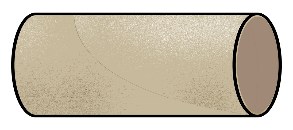 Cardboard tube: 2 open ends 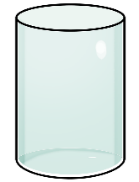 Cylindrical vase: 1 open end 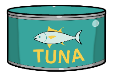 Can of tuna: 2 closed ends Determines the surface area 
of a cylinder with two open ends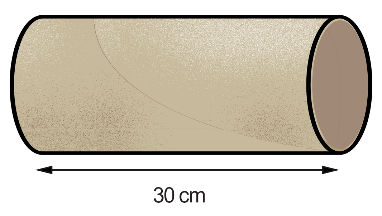 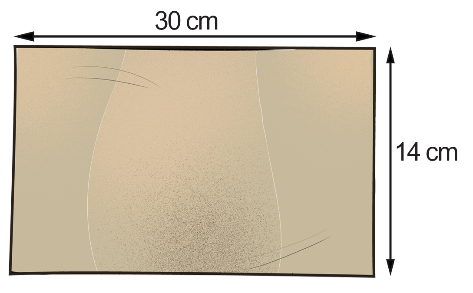 “I cut the cardboard tube at right angles to the circumference and flattened it to make a rectangle.I measured its length and width.Surface area = 30 cm × 14 cm 
                      = 420 cm2” Determines the surface area of cylinders with one/two closed ends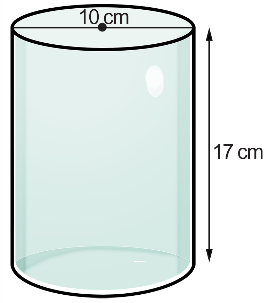 “The length of the curved surface is equal to the circumference of the circle, or πd.”Surface area of vase: 
   (π × 10 × 17) + π × 52= 612.6…
The surface area is about 613 cm2.”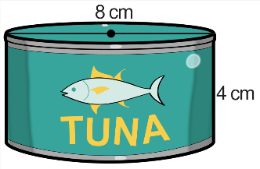 “Surface area of can: 
   (π × 8 × 4) + 2 × π × 42= 201.0…
The surface area is about 201 cm2.”Identifies the type of cylinder and applies the appropriate surface area formula for a given contextBathroom tissue roll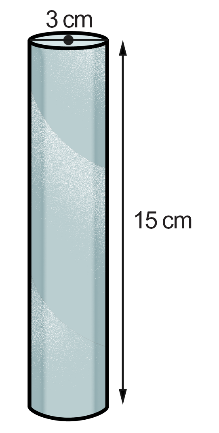 “This is an open cylinder. It has no bases.Surface area: 
SA = π × 3 × 15
      ≈ 141.371…
The surface area is about 141 cm2.”Observations/DocumentationObservations/DocumentationObservations/DocumentationObservations/Documentation